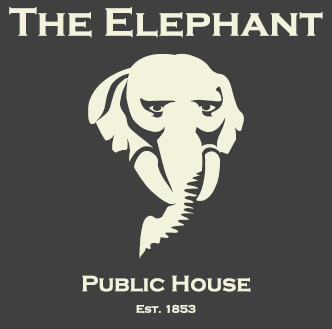 Valentine’s Day MenuA 7-Course Degustation Menu & a Glass of Pongracz Sparkling Rosé£29.95 per personPurple Sprouting Broccoli & Cambozola Bonbons with a Saffron HollandaiseSeared Sashimi Tuna “Nicoise”, with a Green Bean, New Potato & Red Onion Salad, Olive & Anchovy        Tapenade, Fresh Tomato Dressing & Fish RoeBreaded Monkfish with a Fragrant Thai MayonnaiseGiant King Prawns with Passion Fruit Sweet & Sour SauceFillet Steak, Oyster Mushrooms & Beef Tomato Salsawith an Oyster Sauce Jus & Chunky Chips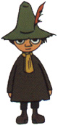 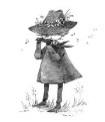 Strawberries & Cream Cake with a Snood Murdekin ShotBeetroot & Orange Jellies Bookings Essential 20 St. Nicholas Street, Bristol, BS1 1UBbookings@TheElephantBristol.co.uk0117 929 3561www.TheElephantBristol.co.uk